Transportation Cards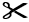 Walk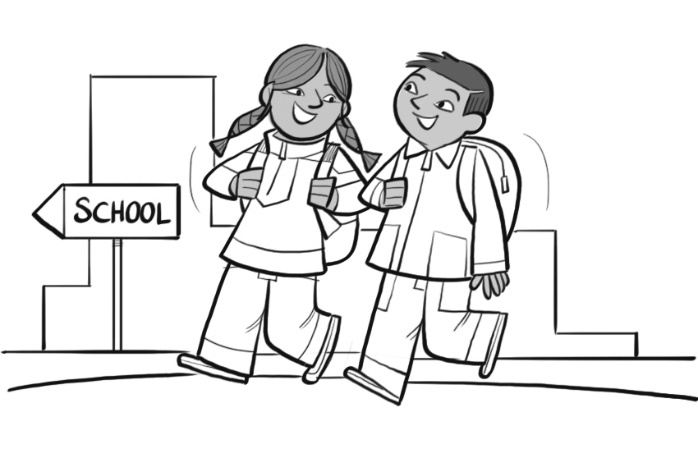 Bicycle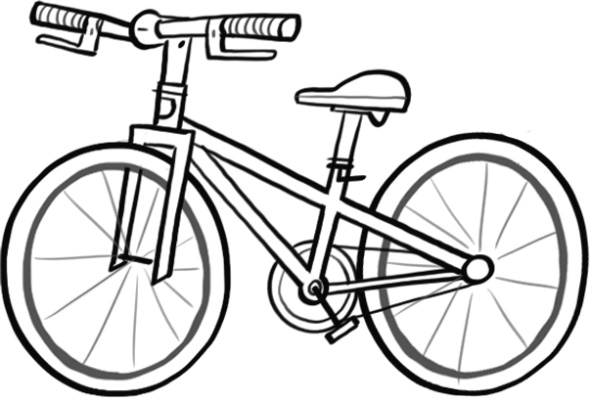 Scooter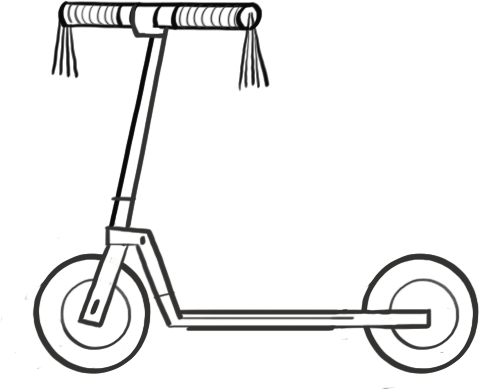 Bus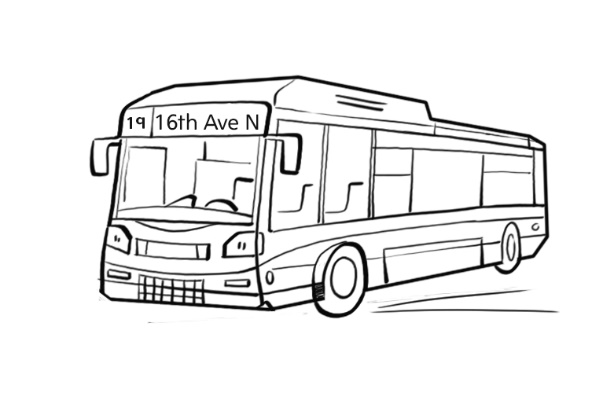 Car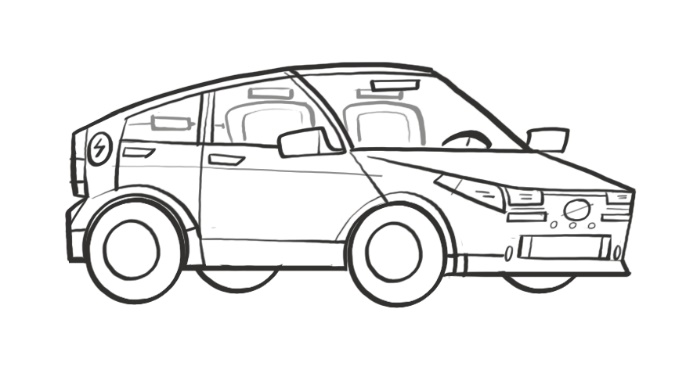 Airplane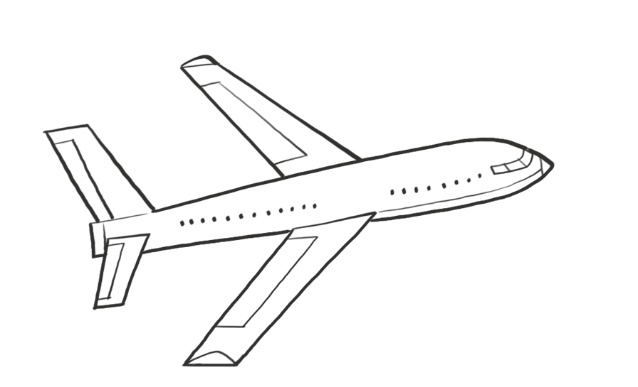 